SonoBus 1.5.1 (Anzeige bei den Optionen)
Screenshots von R.Schliewe, 2022-04-02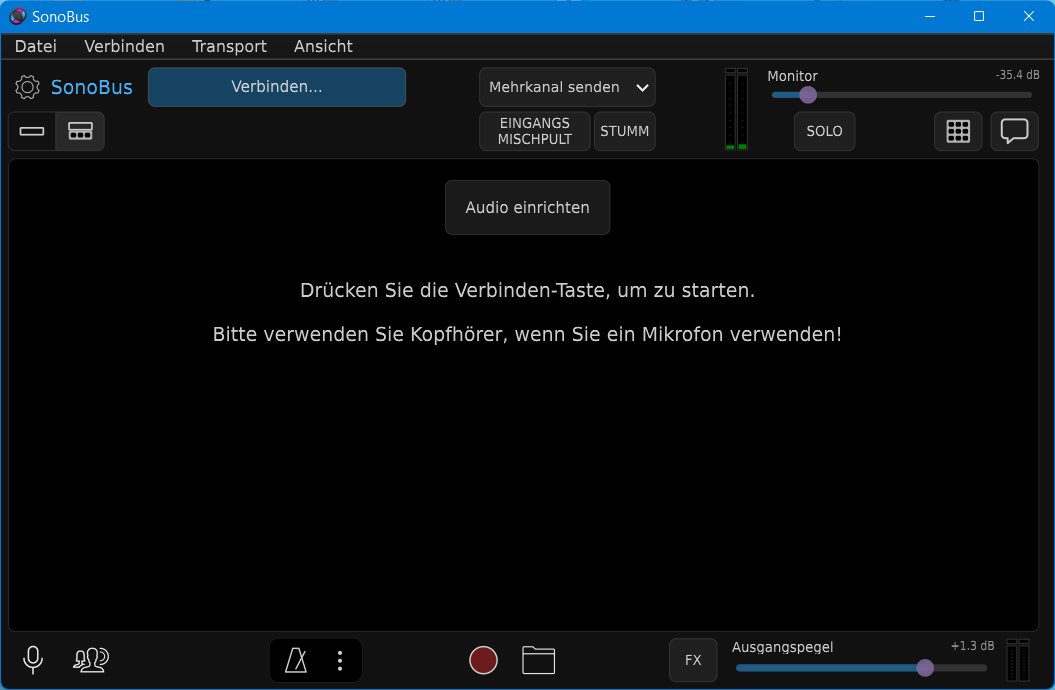 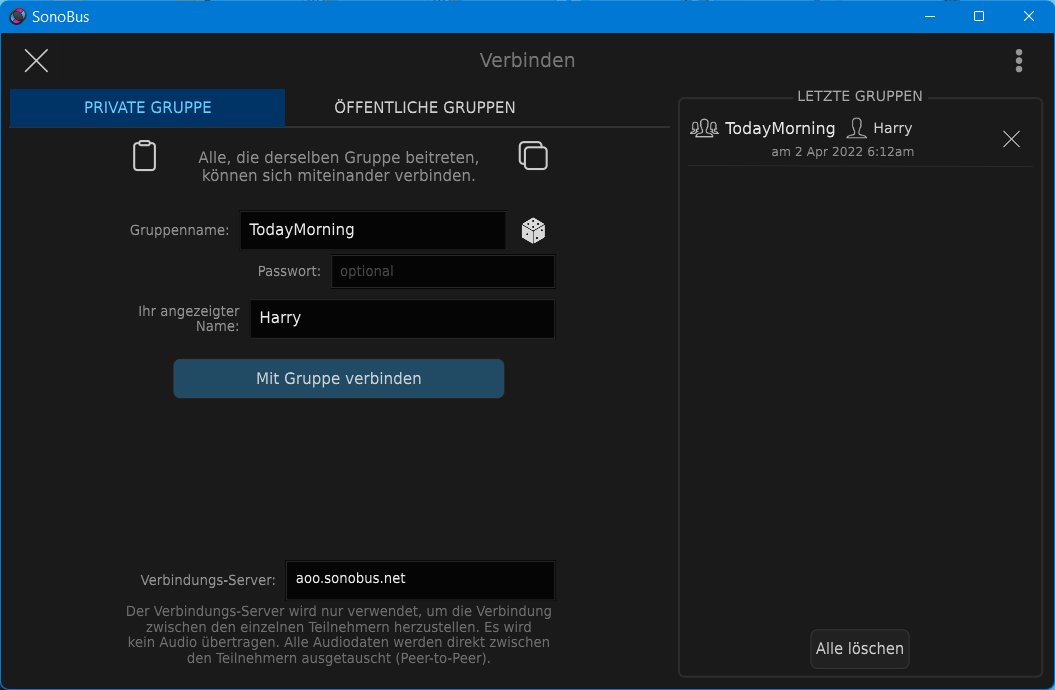 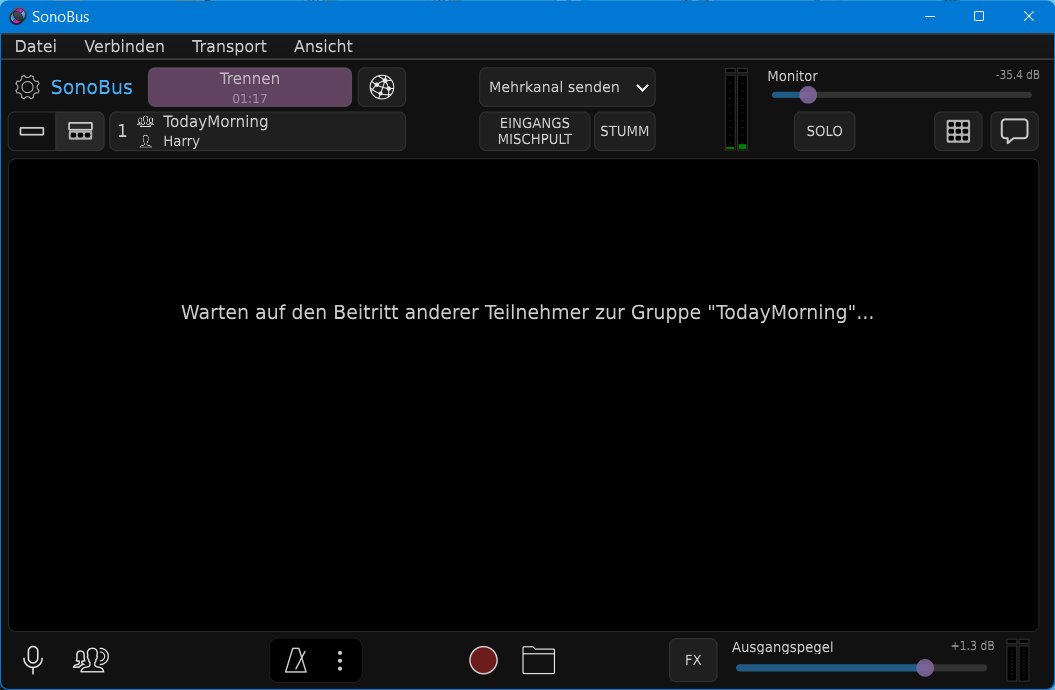 „Harry“ (Ich) ist mit der Gruppe „TodayMorning“ (Habe Name selbst so gewählt) verbunden.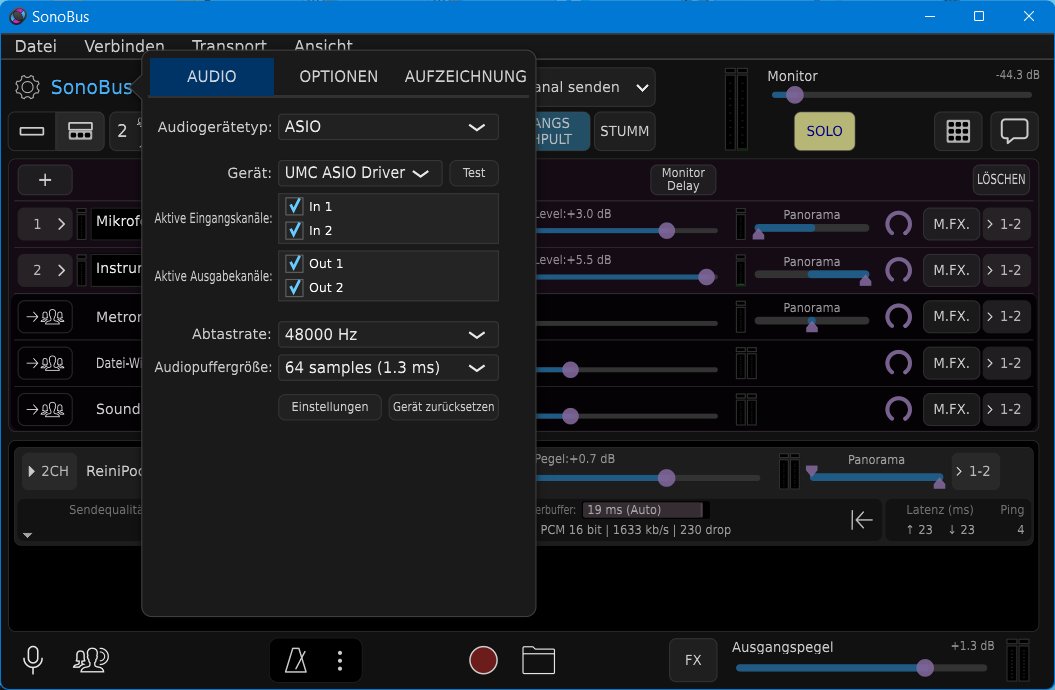 1. Audiogerätetyp wählen | 2. ASIO-Treiber wählen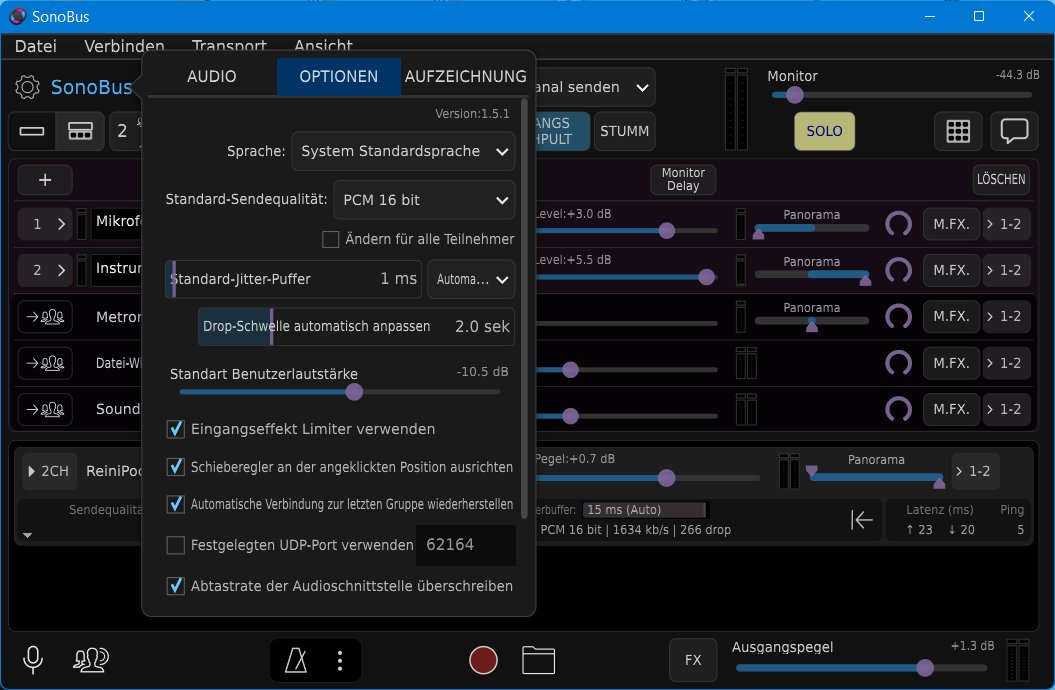 In den Optionen wird auch die Version angezeigt (hier Version 1.5.1) vom 31.03.2022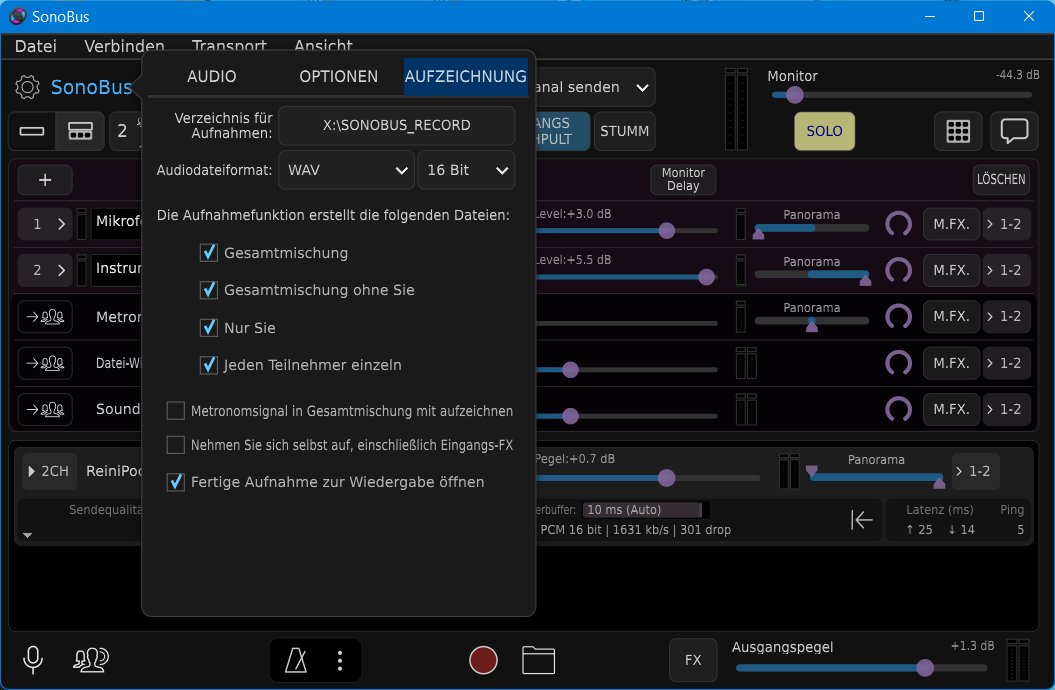 Haken sind wichtig für Anzahl der Aufnahmespuren.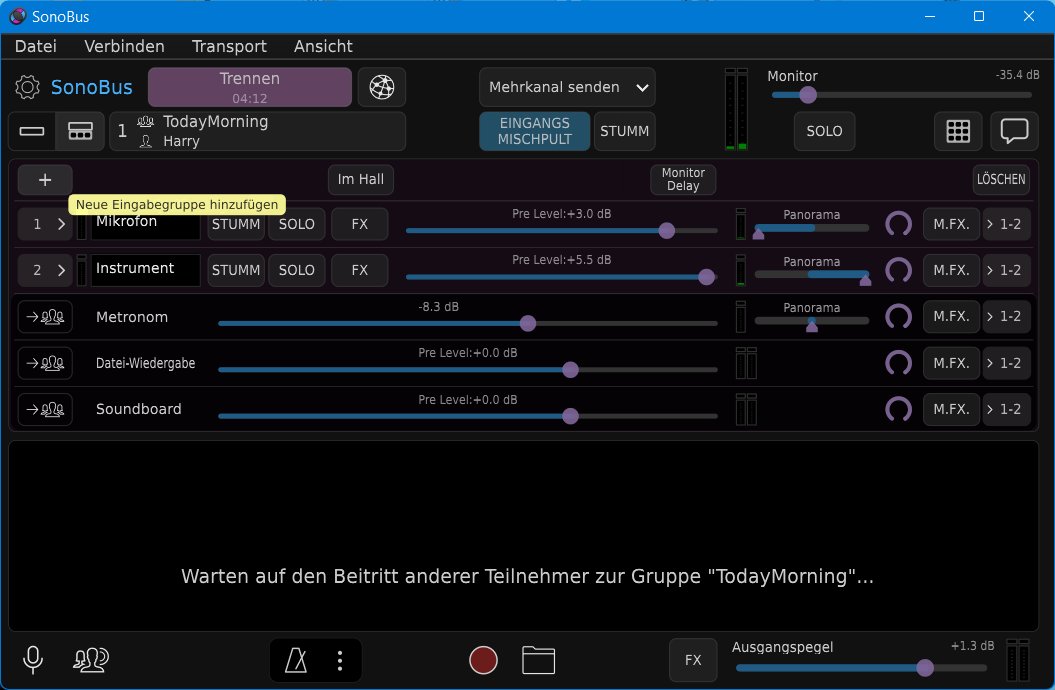 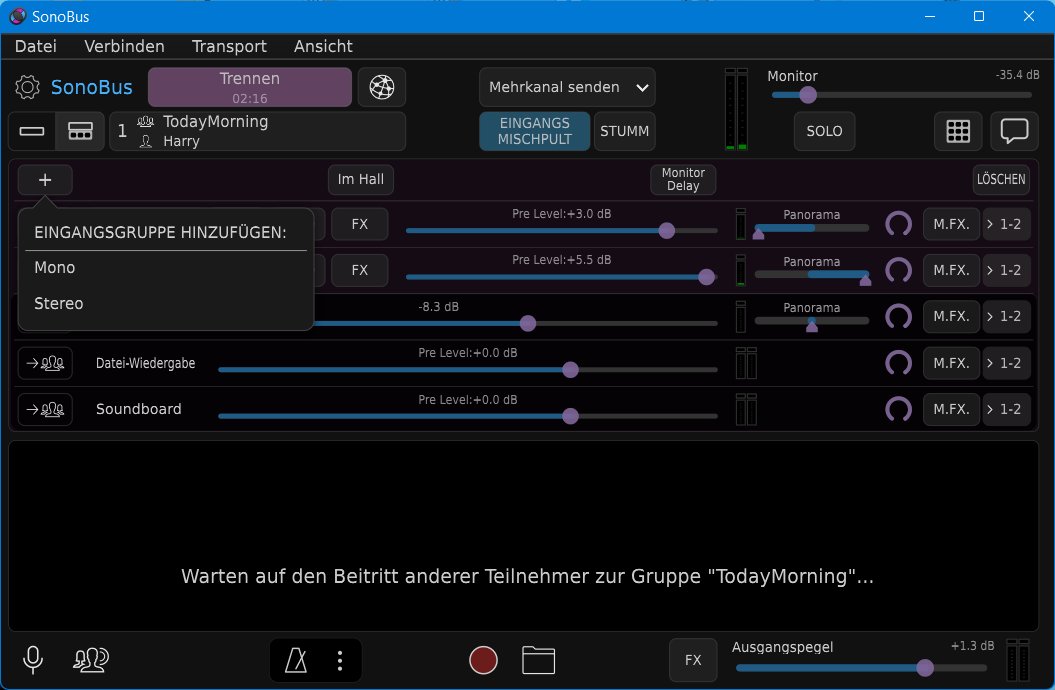 Eingangsgruppe: Mono. Dadurch kann man einen weiteren Kanal mit Regler hinzufügen.
Dazu dann passend: „Mehrkanal senden“ einstellen.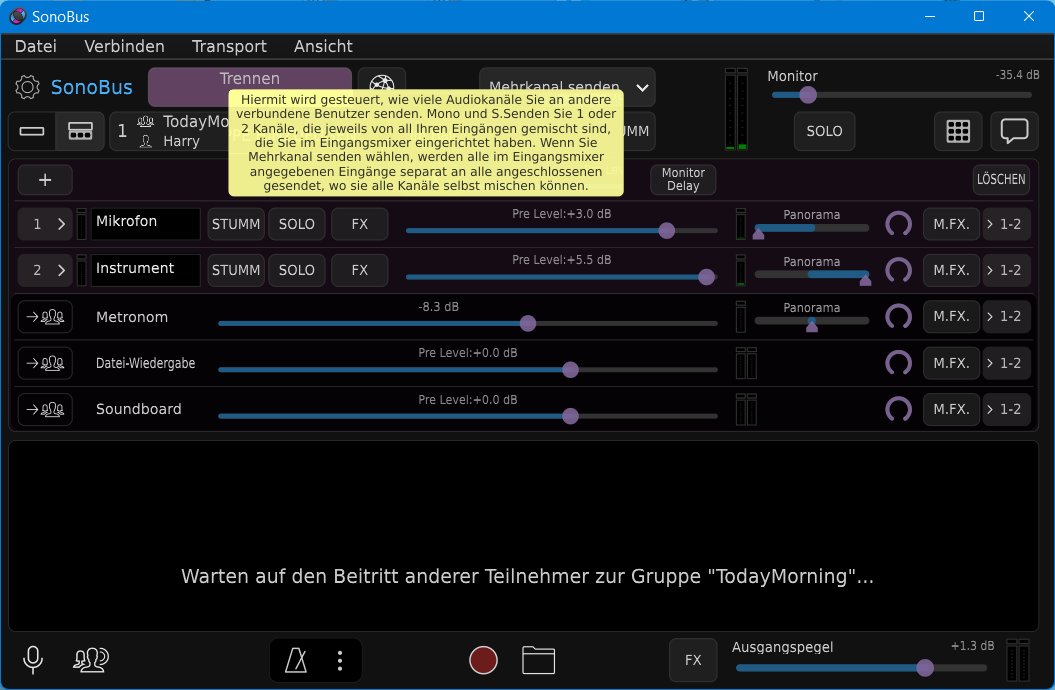 Über „Eingangs Mischpult“ (siehe Bild davor) auf „Mehrkanal senden“ umschalten.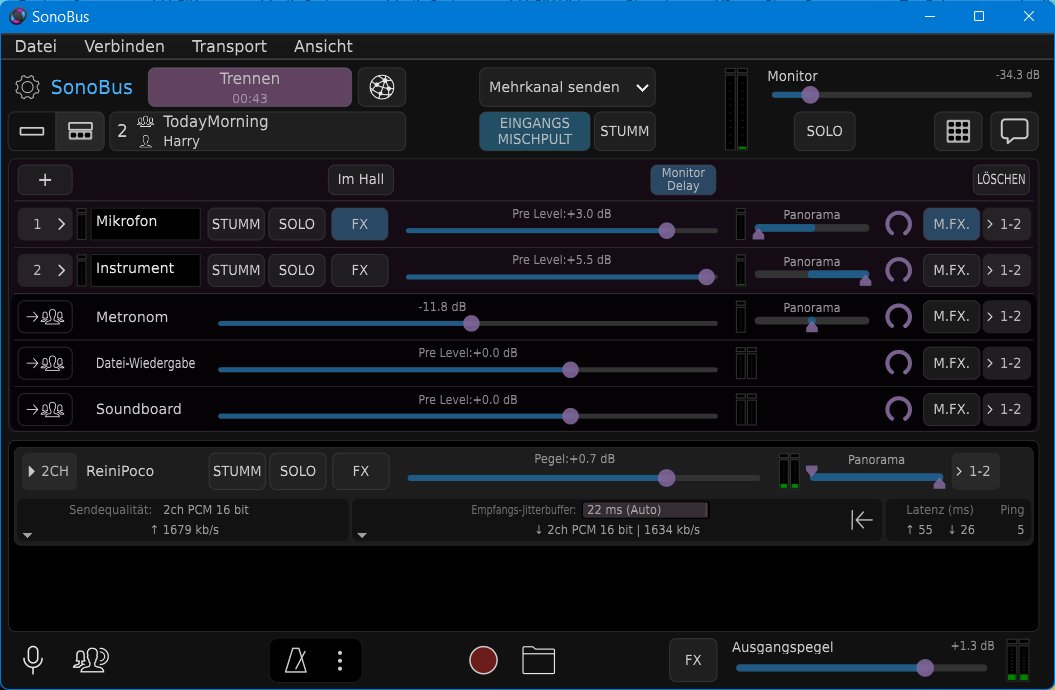 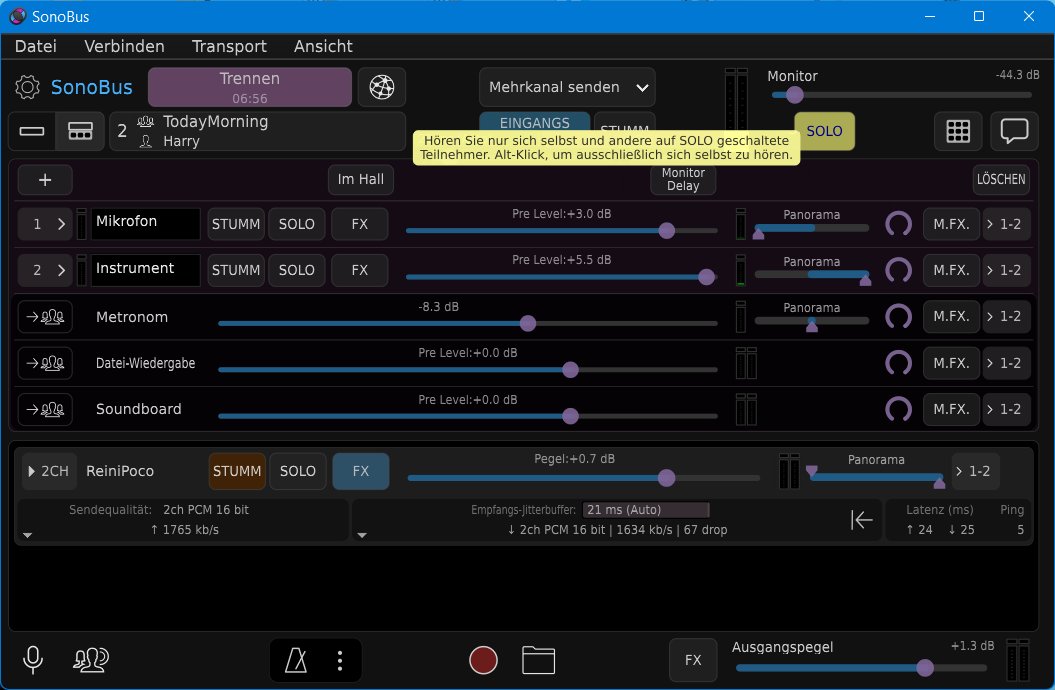 Smartphone (SonoBus als Andorid-App) ist mit Gruppe „TodayMorning“ verbunden.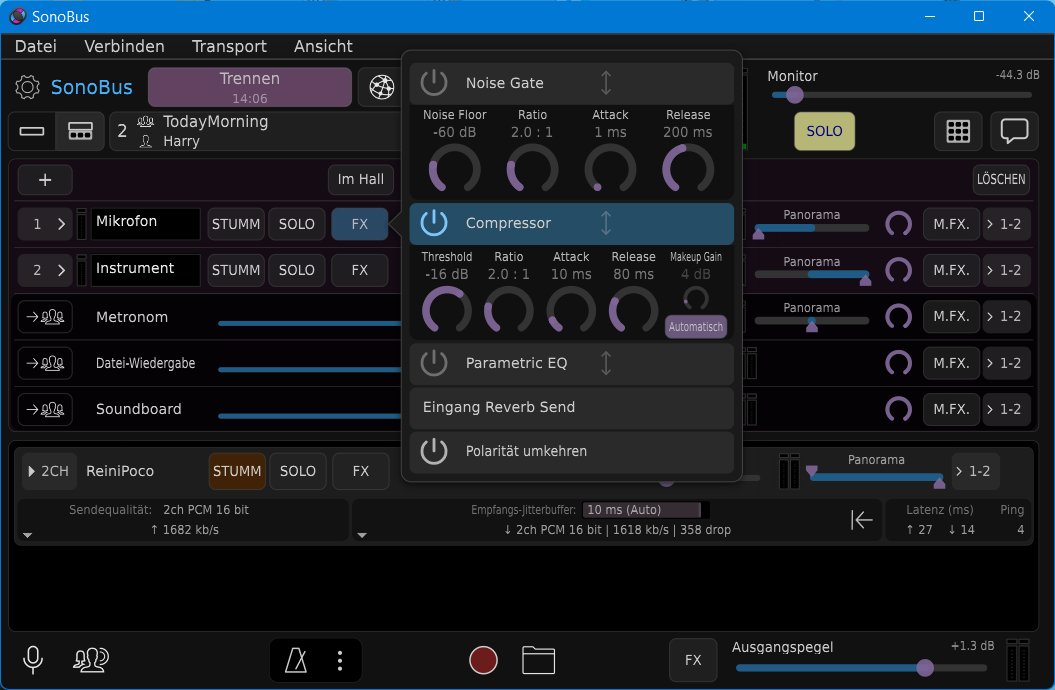 FX: Compressor auf mein Mikrofon gelegt.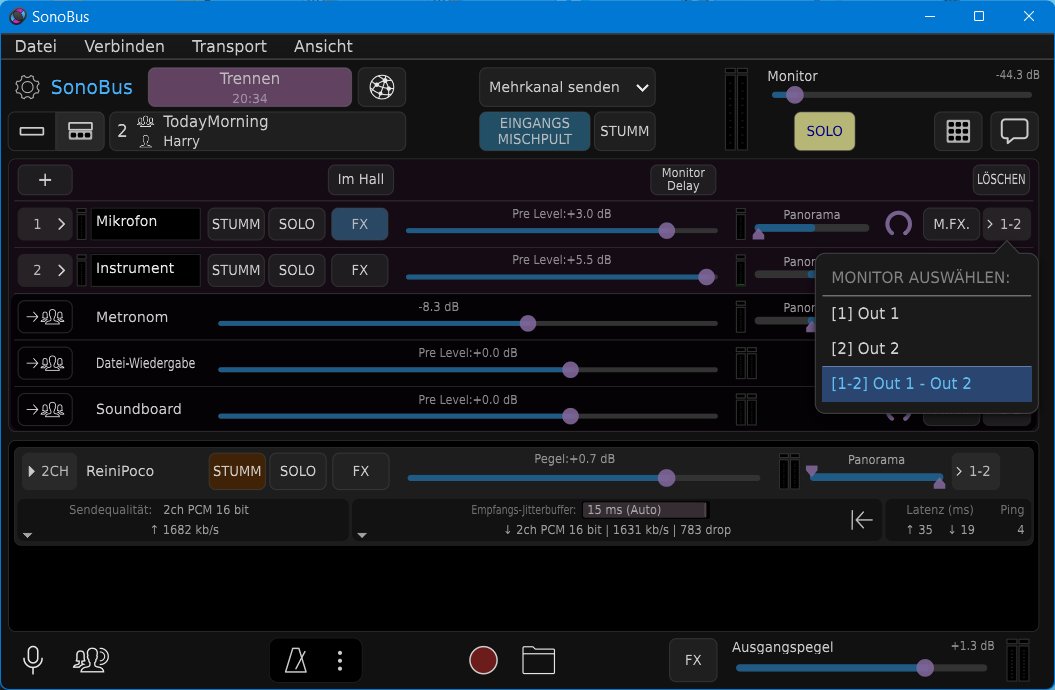 Monitor-Ausgang ist automatisch gesetzt.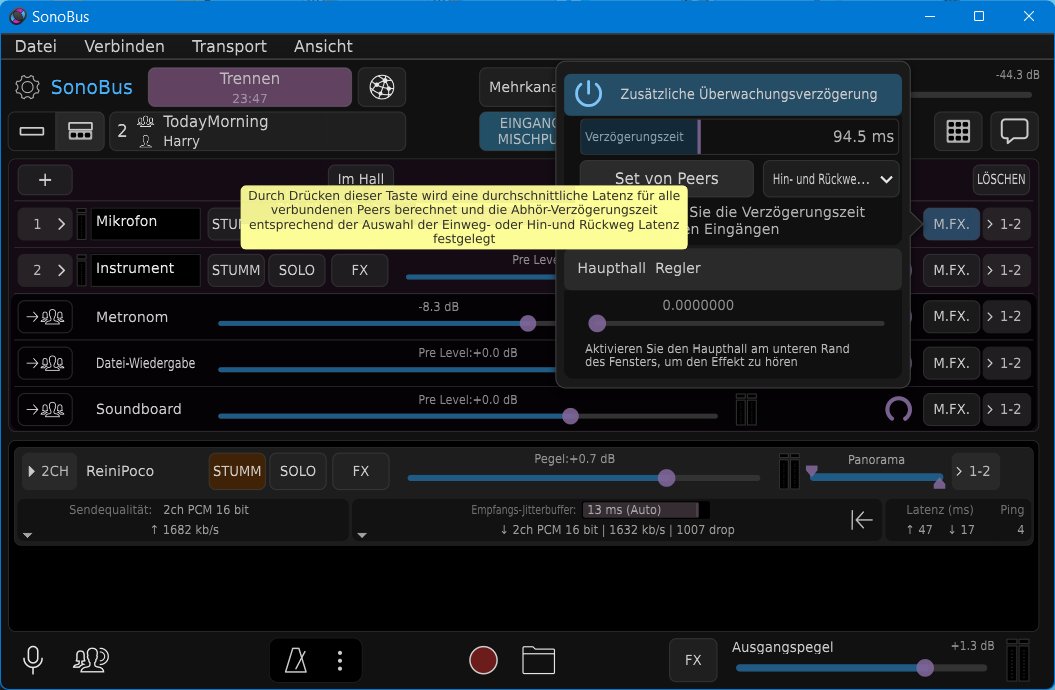 Auf „Set von Peers“ klicken, um Latenz zu berechnen.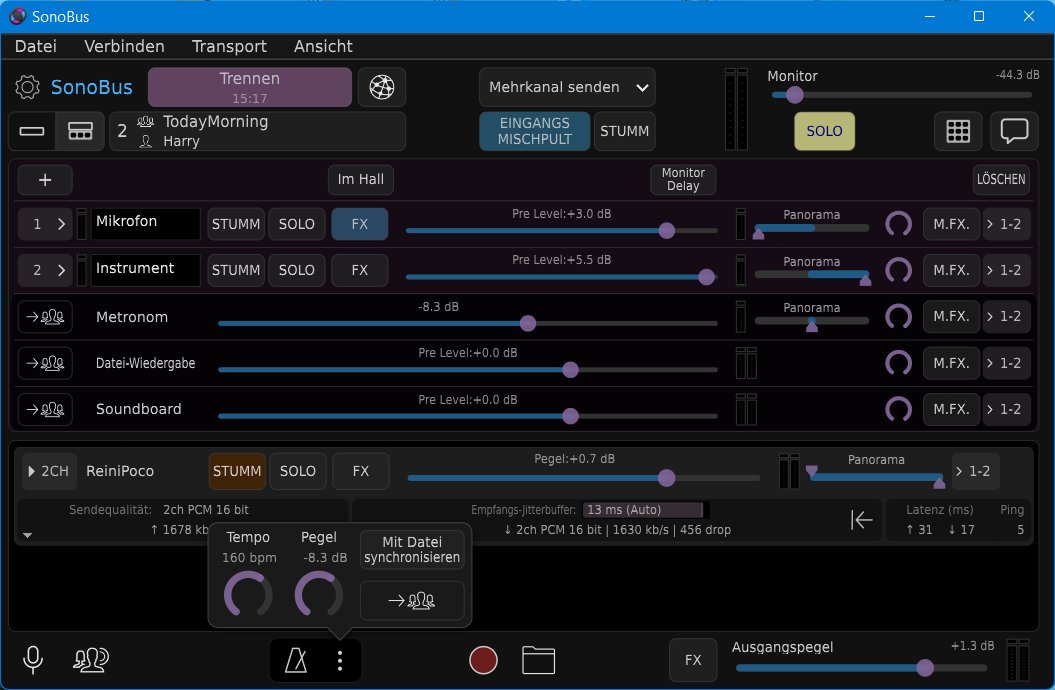 Metronom: Tempo und Lautstärke einstellen.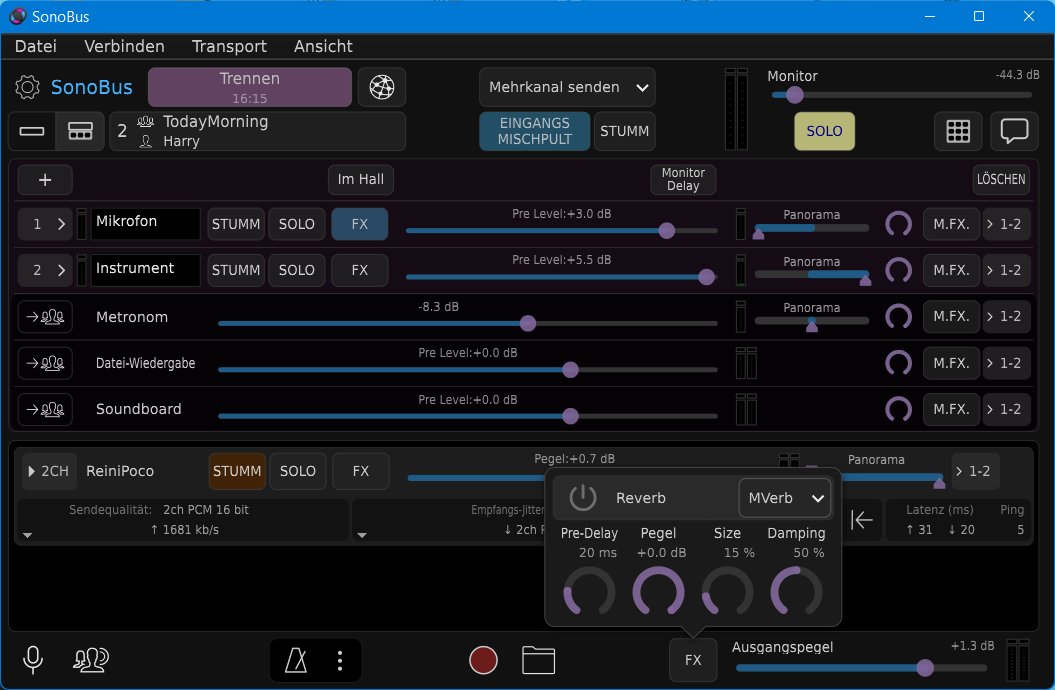 Ausgangspegel mit Reverb versehen.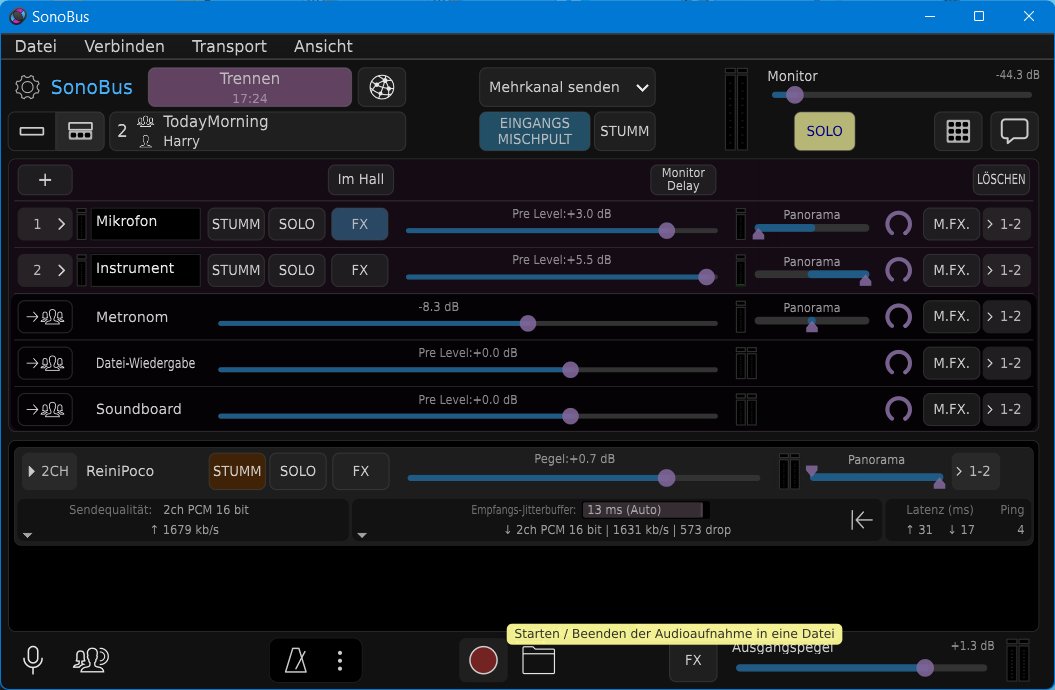 Roter „Record“-Button: Start / Stopp einer Aufnahme.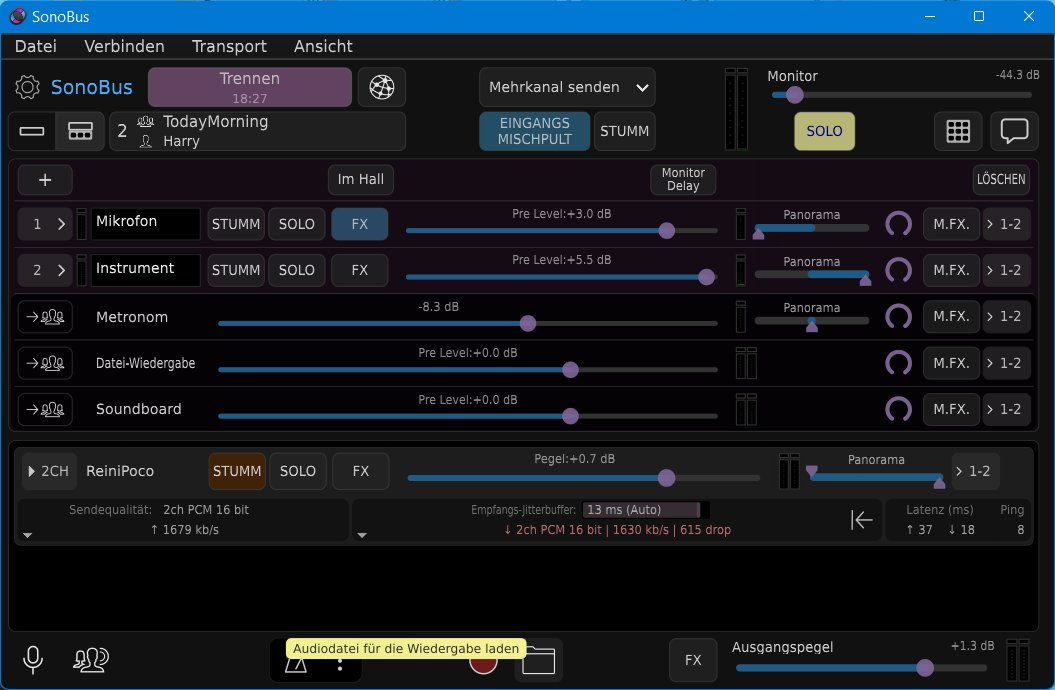 Audio-Datei (z.B.: Backing) laden. Lautstärke-Regler hier oben bei „Datei-Wiedergabe“.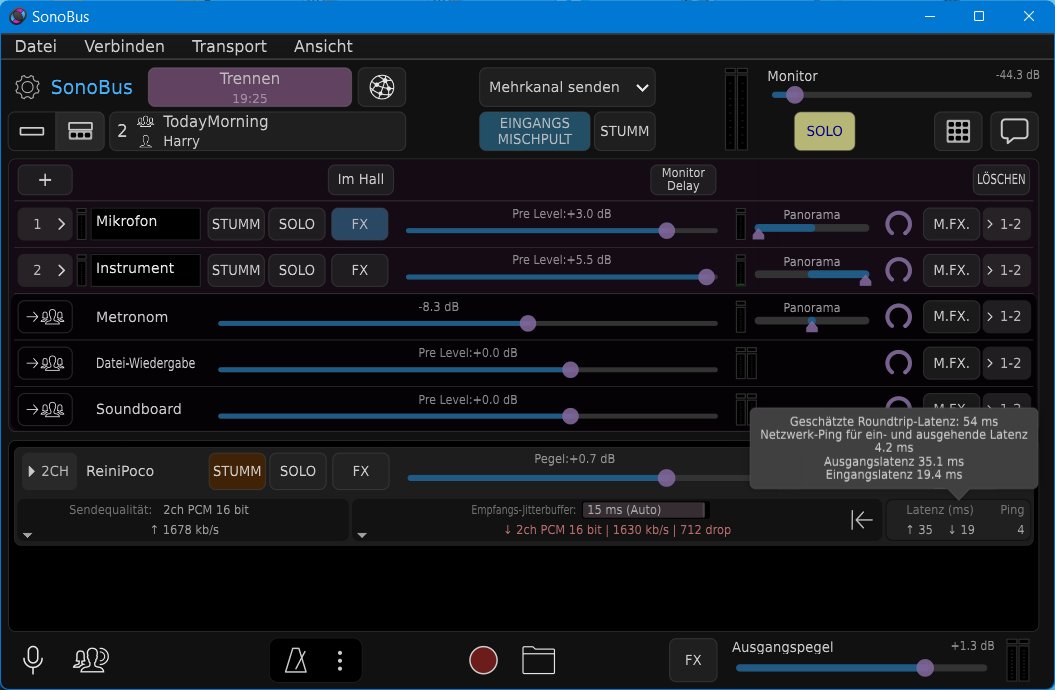 Latenz-Anzeige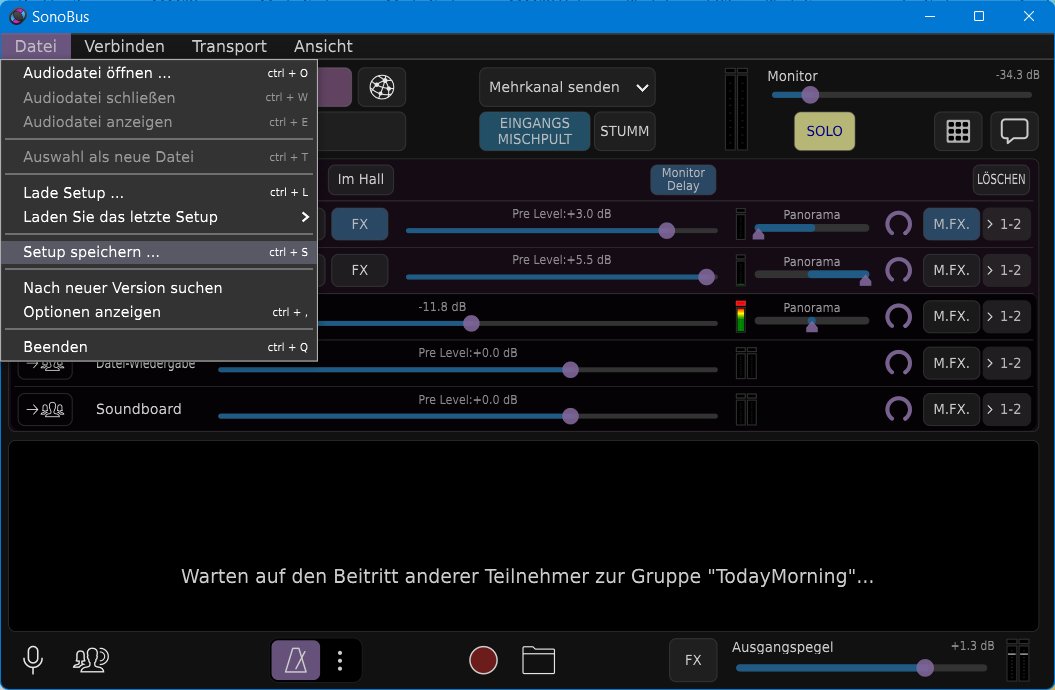 Setup speichern